IZVJEŠĆE O RADU UČENIČKE ZADRUGE VRIJEDNE RUKE U ŠKOLSKOJ GODINI 2014./2015Voditeljica zadruge: učiteljica Sanja Vranješević Izrada prigodnih ukrasa za božićni sajam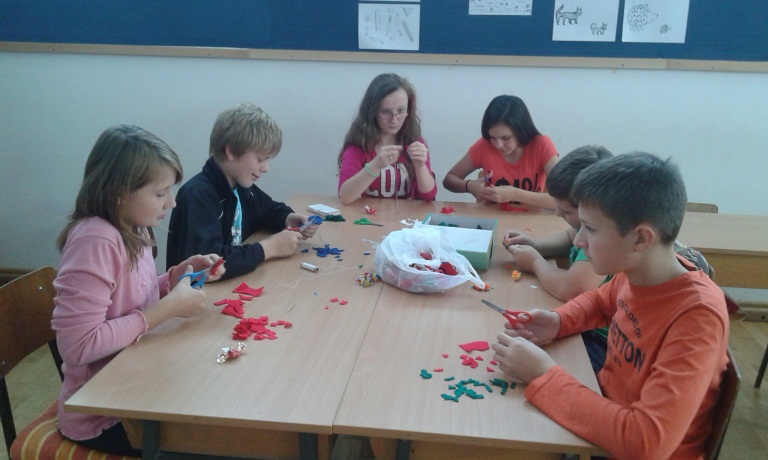 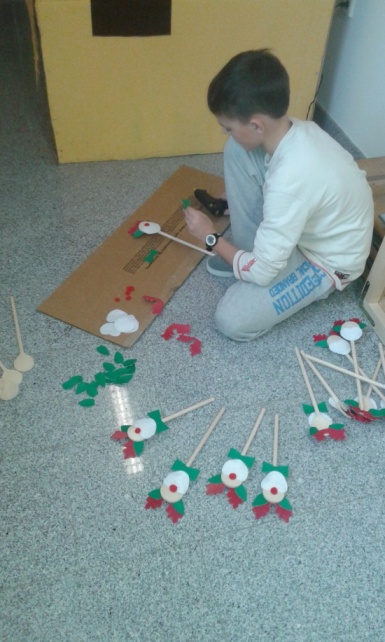 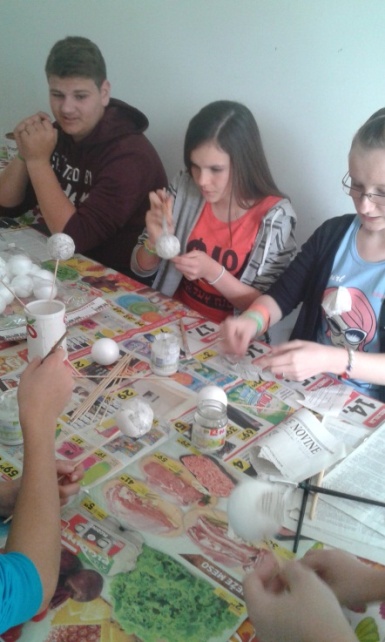 Božićni sajam na priredbi povodom dolaska Sv. Nikole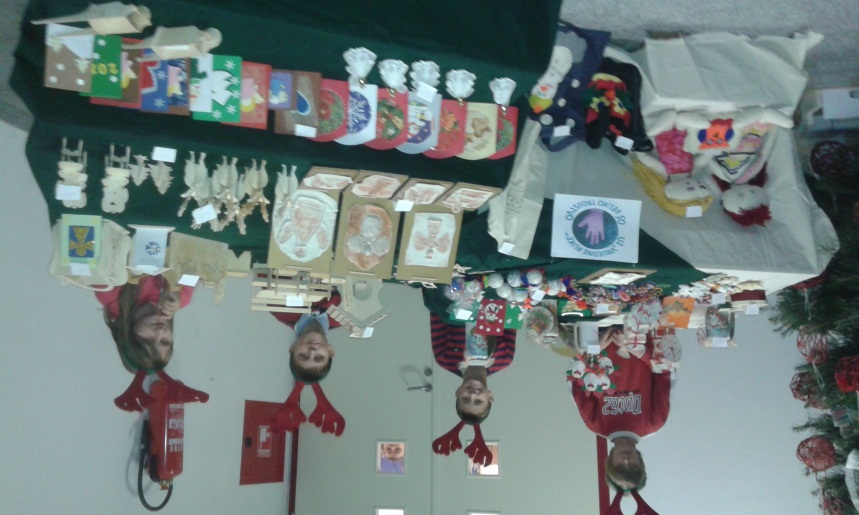 Božićni sajam na Bilogorskoj božićnici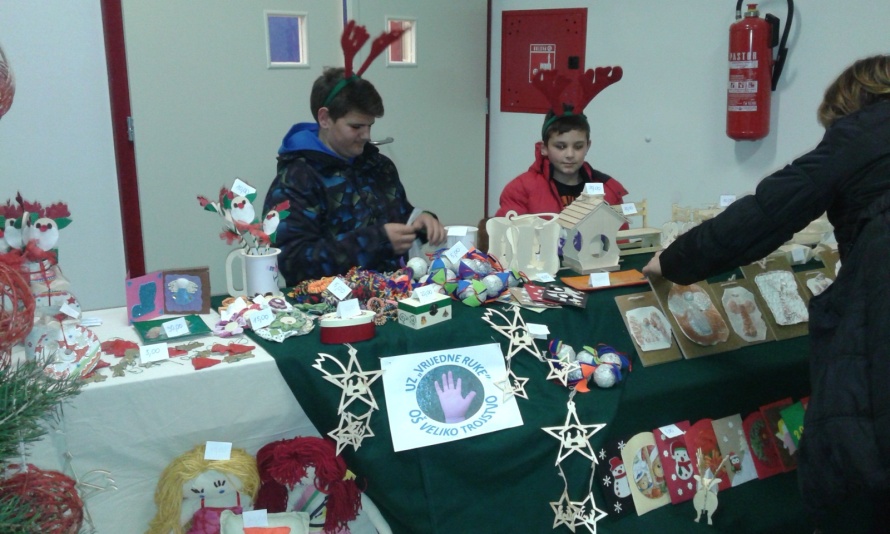 Radionica izrade broševa zajedno s roditeljima i ostalim djelatnicima škole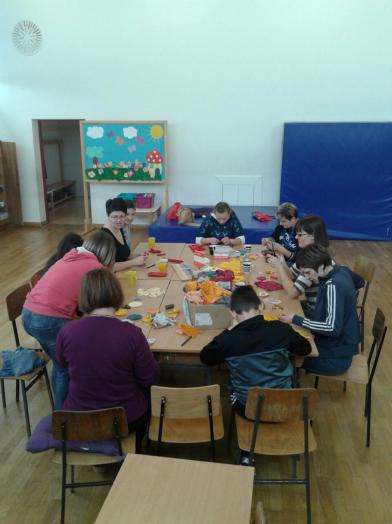 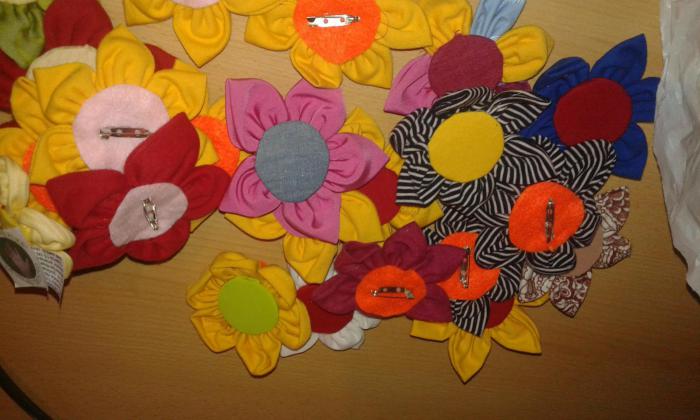 Recikliranje vrećica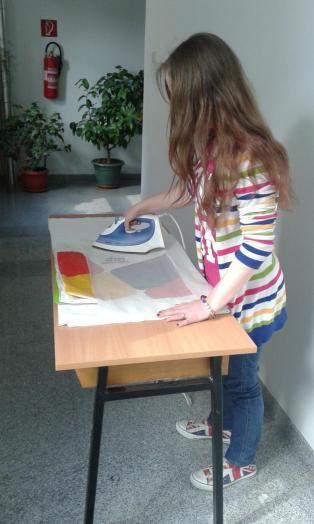 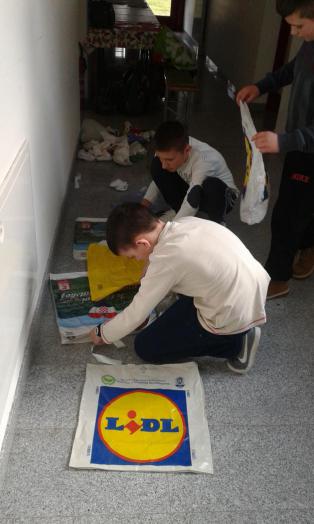 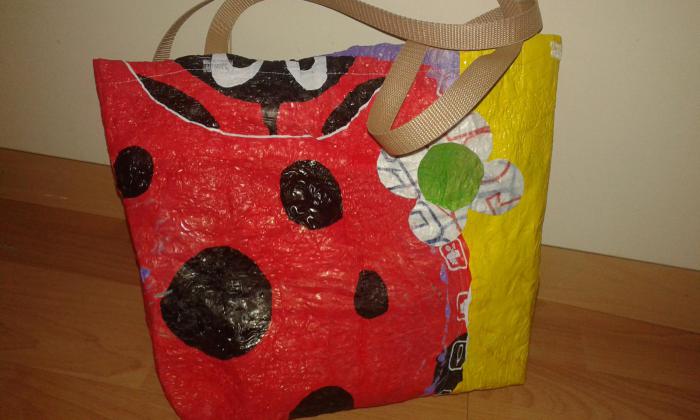 Županijska smotra učeničkih zadruga-Pitomača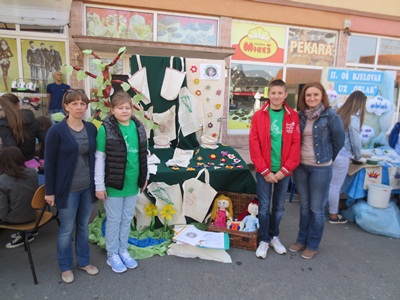 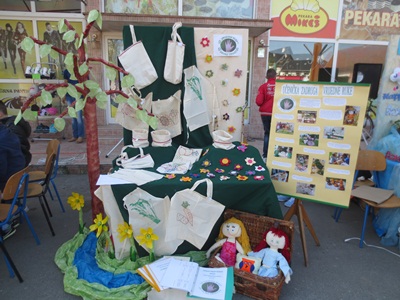 Modna revija povodom Dana škole u recikliranim haljinama i s torbama od domaćeg platna i žutice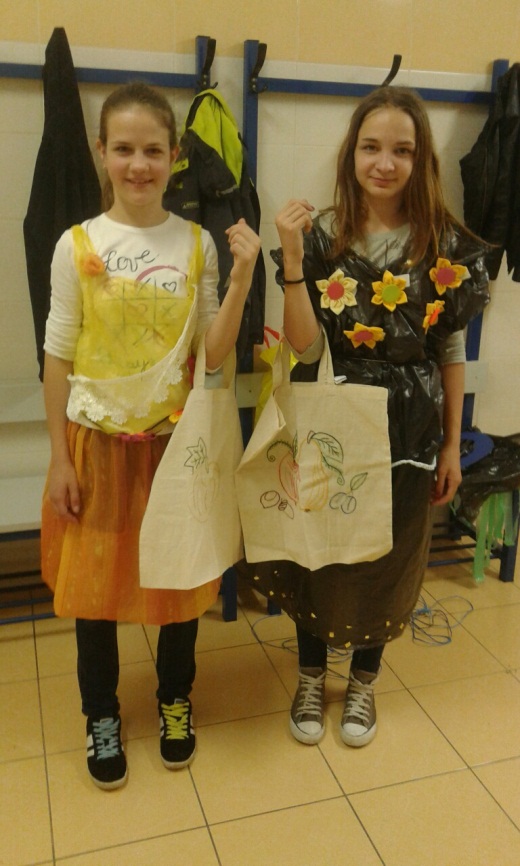 